<#1#>נוכחים:ב"כ המאשימה, עו"ד שקד דהןב"כ הנאשם, עו"ד עדי כרמלי ועו"ד ארז אלושהנאשם בעצמו פרוטוקולב"כ הנאשם:אנחנו הגשנו הבוקר מענה מפורט בכתב כפי שאנחנו נוהגים לעשות, הוא נסרק. אני מעביר כעת עותק גם לחברתי. הנאשם כופר בכל עובדות כתב אישום.מעבר למה שהוגש בכתב, אנחנו סבורים שלא רק שהעובדות המתוארות בכתב האישום מוכחשות והאירועים לא קרו כפי שמתואר בכתב האישום. הדברים לא עולים לכדי עבירה. לצערנו מח"ש נכנעה ללחצים ציבוריים והגישה כתב אישום בניגוד לדין ולנוהל . למרשי קיימות הגנות בדין אשר מפורטות במענה. אין להגנה שום עניין להאריך או לסעף את ההליכים, טענות מקדמיות המפורטות כפי שאומר כב' השופט עמית בבית משפט עליון "יגרום להם להוות כמשקולות...". אנו מבקשים להעביר את התיק להוכחות בהקדם.ב"כ המאשימה:אין התנגדות.ב"כ הנאשם:אנו נזדקק לכל העדים. ב"כ המאשימה:לשאלת בית משפט לדיון הראשון נבקש לזמן את שני המתלוננים.<#2#>החלטהנקבע לשלושה מועדי הוכחות בפני.ביום 10.3.2021 בשעה 09:00. למועד זה יזומנו עדי התביעה 1 ו – 2 בכתב האישום.המאשימה תוודא העברת הזימון אליהם והתייצבותם.ביום 18.3.2021 בשעה 09:00. לאותו מועד יזומנו עדי התביעה 3,4,5 ו- 6. המאשימה תוודא התייצבותם לדיון.ביום 8.4.2021 בשעה 09:00.  לאותו מועד יזומנו עדי התביעה 7,8,9,ו-10.המאשימה תוודא התייצבותם לדיון.לנאשם הודעו מועדי הדיונים וכן חובתו להתייצב.<#3#>ניתנה והודעה היום ,  במעמד הנוכחים.הוקלד על ידי איילה דויטשלפני כבוד ה לפני כבוד ה ההנגדנגדנגדנגדהה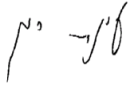  , 